財團法人華岡法學基金會 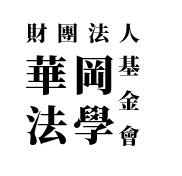 成果紀錄表基本資料基本資料基本資料基本資料基本資料計畫名稱計畫總經費計畫期程   年   月   日至    年   月   日   年   月   日至    年   月   日執行地點主辦單位協辦單位成效說明成效說明成效說明成效說明成效說明參與人次演講/研討會/專題講座/模擬法庭主持人:     人  發表人/演講人:     人  與談人/評論人:     人指導老師:     人  模擬人員:     人  與會人數:        人課程/讀書會/強學班總開課班數:     班   另行製表，附於本表之後(如計畫總開課班數較多，可依格式另行製表，於繳交本表時隨表附上)名稱:                            授課教師人數:     人  上課人數:     人名稱:                            授課教師人數:     人  上課人數:     人名稱:                            授課教師人數:     人  上課人數:     人名稱:                            授課教師人數:     人  上課人數:     人名稱:                            授課教師人數:     人  上課人數:     人名稱:                            授課教師人數:     人  上課人數:     人其他(請依活動內容詳述參與人數)演講/研討會/專題講座/模擬法庭主持人:     人  發表人/演講人:     人  與談人/評論人:     人指導老師:     人  模擬人員:     人  與會人數:        人課程/讀書會/強學班總開課班數:     班   另行製表，附於本表之後(如計畫總開課班數較多，可依格式另行製表，於繳交本表時隨表附上)名稱:                            授課教師人數:     人  上課人數:     人名稱:                            授課教師人數:     人  上課人數:     人名稱:                            授課教師人數:     人  上課人數:     人名稱:                            授課教師人數:     人  上課人數:     人名稱:                            授課教師人數:     人  上課人數:     人名稱:                            授課教師人數:     人  上課人數:     人其他(請依活動內容詳述參與人數)演講/研討會/專題講座/模擬法庭主持人:     人  發表人/演講人:     人  與談人/評論人:     人指導老師:     人  模擬人員:     人  與會人數:        人課程/讀書會/強學班總開課班數:     班   另行製表，附於本表之後(如計畫總開課班數較多，可依格式另行製表，於繳交本表時隨表附上)名稱:                            授課教師人數:     人  上課人數:     人名稱:                            授課教師人數:     人  上課人數:     人名稱:                            授課教師人數:     人  上課人數:     人名稱:                            授課教師人數:     人  上課人數:     人名稱:                            授課教師人數:     人  上課人數:     人名稱:                            授課教師人數:     人  上課人數:     人其他(請依活動內容詳述參與人數)演講/研討會/專題講座/模擬法庭主持人:     人  發表人/演講人:     人  與談人/評論人:     人指導老師:     人  模擬人員:     人  與會人數:        人課程/讀書會/強學班總開課班數:     班   另行製表，附於本表之後(如計畫總開課班數較多，可依格式另行製表，於繳交本表時隨表附上)名稱:                            授課教師人數:     人  上課人數:     人名稱:                            授課教師人數:     人  上課人數:     人名稱:                            授課教師人數:     人  上課人數:     人名稱:                            授課教師人數:     人  上課人數:     人名稱:                            授課教師人數:     人  上課人數:     人名稱:                            授課教師人數:     人  上課人數:     人其他(請依活動內容詳述參與人數)執行成果執行照片執行照片執行照片執行照片執行照片